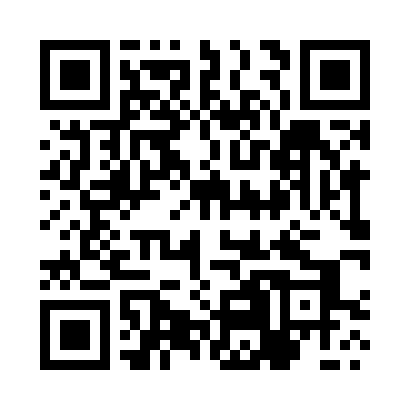 Prayer times for Magnuszew, PolandMon 1 Apr 2024 - Tue 30 Apr 2024High Latitude Method: Angle Based RulePrayer Calculation Method: Muslim World LeagueAsar Calculation Method: HanafiPrayer times provided by https://www.salahtimes.comDateDayFajrSunriseDhuhrAsrMaghribIsha1Mon4:096:0912:385:057:099:012Tue4:066:0612:385:067:109:033Wed4:046:0412:385:087:129:054Thu4:016:0212:375:097:149:085Fri3:586:0012:375:107:159:106Sat3:555:5712:375:117:179:127Sun3:525:5512:365:127:199:158Mon3:495:5312:365:147:209:179Tue3:465:5112:365:157:229:1910Wed3:435:4812:365:167:249:2211Thu3:405:4612:355:177:269:2412Fri3:375:4412:355:187:279:2713Sat3:345:4212:355:207:299:2914Sun3:305:4012:355:217:319:3215Mon3:275:3712:345:227:329:3416Tue3:245:3512:345:237:349:3717Wed3:215:3312:345:247:369:3918Thu3:185:3112:345:257:379:4219Fri3:155:2912:345:267:399:4520Sat3:115:2712:335:277:419:4721Sun3:085:2512:335:287:429:5022Mon3:055:2312:335:307:449:5323Tue3:015:2112:335:317:469:5624Wed2:585:1912:335:327:479:5825Thu2:555:1712:325:337:4910:0126Fri2:515:1512:325:347:5110:0427Sat2:485:1312:325:357:5310:0728Sun2:445:1112:325:367:5410:1029Mon2:405:0912:325:377:5610:1330Tue2:375:0712:325:387:5810:16